Stream Health Workgroup Meeting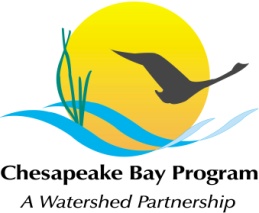 Friday, February 14, 20149:00AM-12:00PMChesapeake Bay Program OfficeJoe Macknis Memorial Conference Room (Fish Shack)Conference Line: 866-299-3188 	     Code: 410-267-5731Adobe Connect: https://epa.connectsolutions.com/streamhealthwg/ (Note: Enter as Guest)9:00	Welcome, Introductions (Rich Starr, FWS)9:10	Review and Approve Workgroup Scope and Purpose (Rich Starr, FWS)9:40	UpdatesStream Restoration Verification Guidance (Bill Stack, CWP)Stream Restoration Expert Panel Report Recommendations (Bill Stack, CWP)STAC Workshop (Bill Stack, CWP)Brook Trout Work in Shenandoah National Park (Than Hitt, USGS)10:30	Next Steps for the Workgroup 11:00	Member Updates12:00 (or earlier)   Adjourn